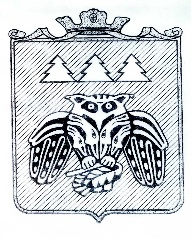 Коми Республикаын «Сыктывдін» муниципальнӧй районса администрациялӧн ШУÖМПОСТАНОВЛЕНИЕадминистрации муниципального района «Сыктывдинский» Республики Комиот 12 января 2021 года    					                                                   № 1/9Об утверждении Плана проведения проверок при осуществлении ведомственного контроля за соблюдением трудового законодательстваи иных нормативных правовых актов, содержащих нормы трудового права,в подведомственных организациях муниципального района «Сыктывдинский»Республики Коми на 2021 годРуководствуясь ст. 353.1 Трудового кодекса Российской Федерации и в целях реализации Закона Республики Коми от 2 ноября 2018 года № 87-РЗ «О порядке и условиях осуществления ведомственного контроля за соблюдением трудового законодательства и иных нормативных правовых актов, содержащих нормы трудового права, администрация муниципального  района «Сыктывдинский» Республики Коми ПОСТАНОВЛЯЕТ:Утвердить План проведения проверок при осуществлении ведомственного контроля за соблюдением трудового законодательства и иных нормативных правовых актов, содержащих нормы трудового права, в подведомственных организациях муниципального района «Сыктывдинский» Республики Коми на 2021 год согласно приложению.Контроль за исполнением настоящего постановления возложить на заместителя руководителя администрации муниципального района (В.Ю. Носов) Настоящее положение вступает в силу со дня его подписания и подлежит официальному опубликованию.Глава муниципального района «Сыктывдинский» -руководитель администрации                                                                                 Л.Ю. ДоронинаЛИСТ СОГЛАСОВАНИЯпроекта акта администрациимуниципального образования муниципального района «Сыктывдинский»об утверждении проведения проверок при осуществлении ведомственного контроля за соблюдением трудового законодательства и иных нормативных правовых актов, содержащих нормы трудового права, в подведомственных организацияхмуниципального района «Сыктывдинский» на 2021 годПроект внесен: управление организационной и кадровой работы администрации МР «Сыктывдинский».Исполнитель: специалист по охране труда Л.А. ВласоваДата внесения проекта: 21.12.2020Проведение оценки регулирующего воздействия проектовнормативных правовых актов МО МР «Сыктывдинский»(для правового управления)________________________________________                                                        (требуется, не требуется, подпись)Направление проекта в прокуратуру(для правового управления)________________________________________                                                        (направить, не направить, подпись)Отправка проекта в прокуратуру(для отдела общего обеспечения)____________________________________                                                                 (дата направления, подпись)Рассылка:Приложение к постановлению администрации		муниципального района«Сыктывдинский» от 12 января 2021 года № 1/9План проведения  проверок при осуществлении ведомственного контроля за соблюдением трудового законодательства и иных нормативных правовых актов, содержащих нормы трудового права, в подведомственных организациях муниципального  района «Сыктывдинский» Республики Коми  на 2021 год*- в соответствии с частью 1 статьи 3 Закона РК от 02.11.2018 года №87-РЗ, срок проведения проверки не может превышать 20 рабочих дней**- рекомендуемый проверяемый период: не более 3-х полных календарных лет предшествующих году проверки и текущий период года проверкиДолжность лица, согласовавшего проектФамилия, инициалы имени и отчества лица, согласовавшего проектДата согласованияРезультат согласованияПодписьЗаместитель руководителя администрации муниципального районаНосов Владимир ЮрьевичРуководитель аппаратаШабанов Артём ЮрьевичНачальник правового управленияМорокова Любовь ВладимировнаНачальник управления организационной и кадровой работыГудзь Елена Владимировна№ п/пНаименование подведомственной организации, деятельность которой подлежит  плановой проверкеАдрес фактического местонахождения подведомственной организацииПредмет плановой проверкиОснования  проведения плановой проверкиДата начала проведения проверкиСрок проведения плановой проверки * (рабочие дни)Проверяемый период**1Муниципальное бюджетное общеобразовательное учреждение «Выльгортская средняя общеобразовательная школа №1» 168200Республика Коми, Сыктывдинский район, с.Выльгорт, Школьный переулок, д.4Соблюдение трудового законодательства и иных нормативных правовых актов, содержащих нормы трудового праваЗакон Республики Коми от 02.11.2018 года №87-РЗ18.03.2021 года20 рабочих дней2019-2021 годы и текущий период 2021 года2Муниципальное бюджетное общеобразовательное учреждение «Пажгинская средняя  общеобразовательная школа» 168200Республика Коми, Сыктывдинский район, с.Пажга, 1 микрорайон, д.23 Соблюдение трудового законодательства и иных нормативных правовых актов, содержащих нормы трудового праваЗакон Республики Коми от 02.11.2018 года №87-РЗ11.05.2021 года20 рабочих дней2019-2020 годы и текущий период 2021 года	3Муниципальное бюджетное общеобразовательное учреждение дополнительного образования детей «Детско-юношеский центр с.Зеленец168200Республика Коми, Сыктывдинский район, с. Зеленец, ул. 2 квартал, д.11АСоблюдение трудового законодательства и иных нормативных правовых актов, содержащих нормы трудового праваЗакон Республики Коми от 02.11.2018 года №87-РЗ15.06.2021 года20 рабочих дней2019-2020 годы и текущий период 2021 года